Налоговый вычет для участников Программы государственного софинансирования пенсииОтделение Пенсионного фонда Российской Федерации по Приморскому краю напоминает участникам Программы государственного софинансирования пенсии, что они могут оформить налоговый вычет в размере 13 %.Величина налогового вычета зависит от суммы взносов, которые поступили на индивидуальный лицевой счет гражданина, застрахованного в системе обязательного пенсионного страхования в течение 2013 года. Например, при минимальном взносе 2000 рублей вычет составит 260 рублей, при максимальном взносе 12000 рублей – 1560 рублей.Для получения вычета участнику Программы государственного софинансирования необходимо подать в налоговый орган по месту жительства налоговую декларацию и документы, подтверждающие уплату взносов (банковские квитанции или справка работодателя). Налоговый вычет предоставляется работающим гражданам при наличии налогооблагаемого дохода, поэтому  необходимо взять в бухгалтерии предприятия справку по форме 2-НДФЛ.Справочно:В 2013 году 36 405 участников Программы в Приморском крае внесли на свои индивидуальные лицевые счета 248 млн. руб.   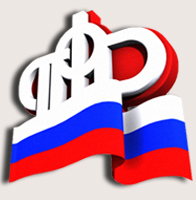 Управление Пенсионного фондаРоссийской Федерации по Приморскому краюСправочный телефон  (42372) 21-9-76         e-mail: 2901@035.pfr.ru